Publicado en 28080 el 27/11/2012 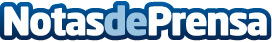 Arquitectura, Ocio y Cultura: Ciudad de las Artes y las Ciencias de ValenciaConstruido sobre el antiguo cauce del río Turia, es uno de los complejos científicos y culturales en el mundo: la Ciudad de las Artes y las Ciencias de Valencia.Datos de contacto:Carlos Calvo SotoEncargado de comunicaciónNota de prensa publicada en: https://www.notasdeprensa.es/arquitectura-ocio-y-cultura-ciudad-de-las-artes-y-las-ciencias-de-valencia Categorias: Artes Visuales Valencia http://www.notasdeprensa.es